(Date)Recruiting for Volunteers Dear Parents,Every morning we are committed to serving a healthy nutritious breakfast to students in a positive and stimulating atmosphere.  We need dedicated volunteers like you to join our team in order to ensure the breakfast program’s sustainability.Almost _____ (number of students) are fed every school day and we have to keep going!  Unfortunately this year we have a shortage of helping hands to feed the children.  We are actively recruiting volunteers!  If you love teamwork, milk mustaches and sticky fingers and you have a functional alarm clock, come join us!  If you are not available to help then spread the word and help us find dedicated volunteers to help feed our students.  Talk to your neighbours, your friends, your parents, your grand-parents and retirees in your area!Please contact us if you are interested in volunteering!School contact info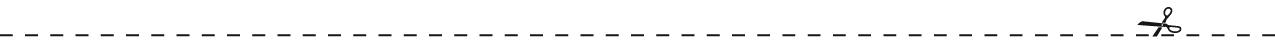 (please fill out the section below and return to your school administration)I want to volunteer at the breakfast club!Availability:         1         2         3         4         5    mornings   /     per week         per 2 weeks Available days:             Monday           Tuesday            Wednesday            Thursday            FridayName of child: _________________________________   Relationship to child: _________________________Name: _________________________________________________   Telephone: (____) __________________Email: _____________________________________________________________________________________